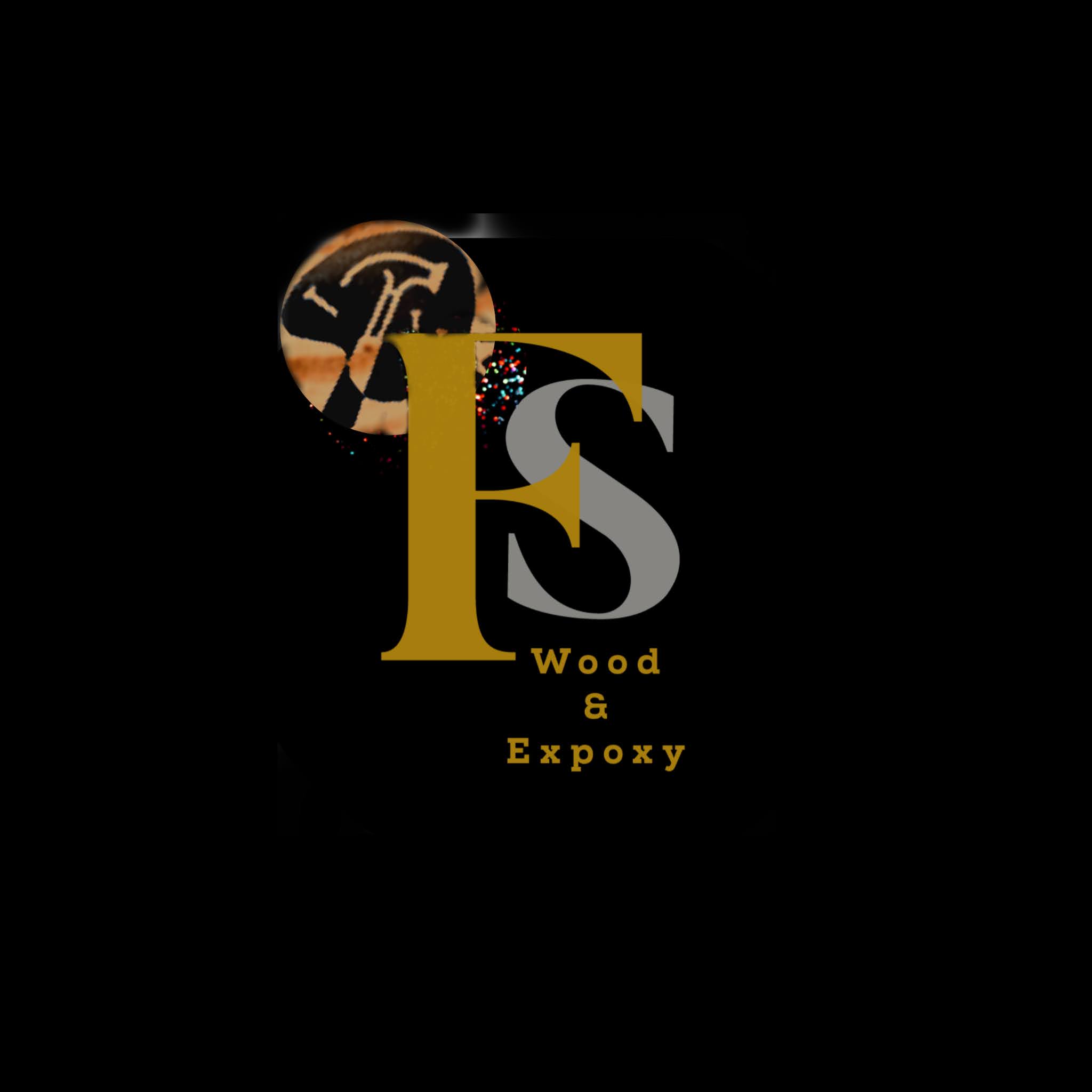 Fort Sask Wood and ExpoxyPrivacy PolicyWhat type of information do we collect?We receive, collect and store any information you enter on our website or provide us in any other way. In addition, we collect the Internet protocol (IP) address used to connect your computer to the Internet; login; e-mail address; password; computer and connection information and purchase history. We may use software tools to measure and collect session information, including page response times, length of visits to certain pages, page interaction information, and methods used to browse away from the page. We also collect personally identifiable information (including name, email, password, communications); payment details (including credit card information), comments, feedback, product reviews, recommendations, and personal profile.How do we collect information?When you conduct a transaction on our website, as part of the process, we collect personal information you give us such as your name, address and email address. Your personal information will be used for the specific reasons stated above only.Why do we collect such personal information?To provide and operate the Services;To provide our Users with ongoing customer assistance and technical support;To be able to contact our Visitors and Users with general or personalized service-related notices and promotional messages;To create aggregated statistical data and other aggregated and/or inferred Non-personal Information, which we or our business partners may use to provide and improve our respective services; To comply with any applicable laws and regulations.How do we store, use, share and disclose your site visitors' personal information?Our company is hosted on the Wix.com platform. Wix.com provides us with the online platform that allows us to sell our products and services to you. Your data may be stored through Wix. Com’s data storage, databases and the general Wix.com applications. They store your data on secure servers behind a firewall.  All direct payment gateways offered by Wix.com and used by our company adhere to the standards set by PCI-DSS as managed by the PCI Security Standards Council, which is a joint effort of brands like Visa, MasterCard, American Express and Discover. PCI-DSS requirements help ensure the secure handling of credit card information by our store and its service providers.How do We communicate with Our site visitors?We may contact you to notify you regarding your account, to troubleshoot problems with your account, to resolve a dispute, to collect fees or monies owed, to poll your opinions through surveys or questionnaires, to send updates about our company, or as otherwise necessary to contact you to enforce our User Agreement, applicable national laws, and any agreement we may have with you. For these purposes we may contact you via email, telephone, text messages, and postal mail.How do WE use cookies and other tracking tools?Here is the list of our cookies and reason our website uses them 
Set your chosen language preferenceRemember items in a shopping cartRemember if certain settings are turned onAuthenticate your identityPrevent fraudCreate highly targeted adsTrack how you interact with adsMake personalized content recommendationsTrack items you view in an online storeYou May Withdraw Your  ConsentIf you don’t want us to process your data anymore, please contact us at.www.fortsaskwoodandepoxy.comFortsaskwoodandexpoxy@telus.netPrivacy policy updatesWe reserve the right to modify this privacy policy at any time, so please review it frequently. Changes and clarifications will take effect immediately upon their posting on the website. If we make material changes to this policy, we will notify you here that it has been updated, so that you are aware of what information we collect, how we use it, and under what circumstances, if any, we use and/or disclose it.  Questions Or Concerns If You Have any Questions About our Policys feel free to email us Fortsaskwoodandexpoxy@telus.netwww.fortsaskwoodandepoxy.comDate Sept 2022Cookie NamePurposeDurationCookie TypeXSRF-TOKENUsed for security reasonsSessionEssentialhsUsed for security reasonsSessionEssentialsvSessionUsed in connection with user login12 monthsEssentialSSR-cachingUsed to indicate the system from which the site was rendered1 minuteEssential_wixCIDXUsed for system monitoring/debugging3 monthsEssential_wix_browser_sessUsed for system monitoring/debuggingsessionEssentialconsent-policyUsed for cookie banner parameters12 monthsEssentialsmSessionUsed to identify logged in site membersSessionEssentialTS*Used for security and anti-fraud reasonsSessionEssentialbSessionUsed for system effectiveness measurement30 minutesEssentialfedops.logger.XUsed for stability/effectiveness measurement12 monthsEssential